Chippewa Valley Cheerleading Tryouts Sideline 2021June 7th 6pm-9pmJune 8th 6pm-9pmJune 9th & 10th Tryout times Beginning at 6pm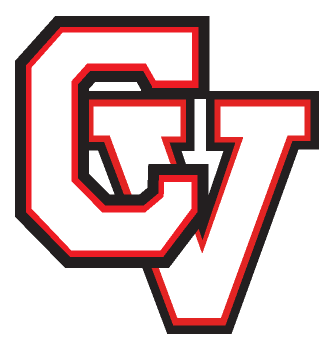 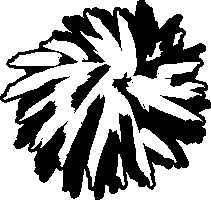 *PLEASE BRING THIS PACKET TO TRYOUTS WITH YOU! *Please make sure to read through all attached information before trying out for any of the Chippewa Valley Cheerleading TeamsParent MeetingThere will be a mandatory meeting on Tuesday, June 15th at 6:00pm at the Football stadium for all girls and parents who make any of the Chippewa Valley cheer teams.***PLEASE BRING THIS PACKET TO THE MEETING WITH YOU! ***Important information regarding schedules, commitment, cost, skills and more will be discussed at the meeting.  Attendance is important.  If you can’t make it, please contact a coach to let us know so that we can get you the information that you will miss.Coach ContactHead Varsity Coach:   Amie Stone avernier102003@gmail.comJunior Varsity Coach: Karly Jacklyn  coachkjacklyn@gmail.comFreshman Coach   Chrissy Wills cwills@cvs.k12.mi.usSideline Cheer Season InformationThe focus will be on our Sideline Cheer Season We will be learning material at a quick pace and performing at all football games. This season is a preparation for the Competitive Season. We will focus on all skills needed for our winter competition season.    Commitment LevelBeing a Cheerleader is being an athlete; we practice and condition just as much as any other team at Chippewa Valley High School.  The commitment level will vary depending on the team you make. Athletes can expect to have cheer approximately 3-4 days a week. Off days will vary from week to week. A schedule will be passed out at the parent meeting.
Please do not try out if you will have problems making this commitment!Try-Out InformationAt the conclusion of tryouts, you will receive a letter stating whether you have made a cheer team or not. Due to the nature of tryouts the conclusion time is not available. Coaches will be available 24 hours AFTER the conclusion of tryouts to discuss your letter if you THE STUDENT chooses to. If you must leave tryouts early, your letter will be available in the athletic office the day following tryouts.Monday, June 7th 6 p.m.-9 p.m.Bring your: Progress report Copy of  Physical and Covid waiver if not currently on file in the CVHS Athletic office (Forms on  www.gobigreds.com if needed). Signed commitment contractSigned permission slipSigned rules sheetFilled out athlete information sheetMake sure you are wearing a t-shirt, shorts and tennis shoesNo jewelry or long/fake nailsBring a water bottleTuesday, June 8th 6 p.m.-9 p.m.*On Monday, each girl will be given an exact time to come for tryouts on Thursday.  Tryouts should last approximately 10 minutes for each group.  PLEASE allot extra time in case we are running behind.  Wednesday, June 8th and Thursday, June 10th  will vary depending on assigned tryout time*It is YOUR responsibility to be there ready to go at your specific time.  There will be a matted area for you to warm up on.  PLEASE NOTE the time given is your tryout time and DOES NOT include warm up time.  If you need to warm up please plan to arrive early.FundraisingWe will have group fundraising that will benefit the program as a whole. There will be 2 parents heading up all fundraising as well as Coach Stone.Athlete Progress ReportNow that students and parents have access to power school, it is required that all students bring a copy of their CURRENT grades printed from power school.  The grade sheet must include Semester  grades and current grades. DO NOT go to the Guidance or Athletic Office and ask for these reports.Attendance Policy1 unexcused absence= possible removal from homecoming/game material/game 2 unexcused absences= possible removal from homecoming/game material/game3 unexcused absences= possible removal from the teamIn addition, you could be removed from any material that was missed the day you were gone. (This applies to excused absences as well. This is not intended as a punishment, but it is impossible in some situations to put athletes into competition if they were not there to learn it.)TWO late arrivals or leaving early to any cheer event will result in an unexcused absenceAbsences will only be excused for the following reasons and MUST HAVE PARENT CALL/EMAIL THE COACH:Illness		Family Emergency		FuneralCheerleaders will NOT be excused from practice for any other reasons including, but not limited to the following:Family Vacation	 Scheduling conflict w/ other events       Doctor’s AppointmentsOur attendance policy is strict, but is in place to benefit the team and the girls that work hard to attend practice every day.  If you have something of importance that requires you to skip practice, and you feel you should be excused, you MUST contact a coach 2 weeks in advance to discuss this issue..  PhysicalsAll cheerleaders must have a physical on file before trying out. Physicals must have been given on or after April 15th of this year in order to be valid. You can get a physical from your primary care physician or from a clinic.  GradesAll cheerleaders will be held to the Chippewa Valley Schools eligibility standard for high school athletes. The expectation on grades is C’s or better in ALL CLASSES.  In addition to this policy, grades that drop or are in danger of making the student ineligible may be cause for removal from competitions, and material.  Because of the nature of cheerleading, it is EXTREMELY difficult to replace members of the team on short notice.  As coaches, it is our job to monitor grades and be proactive in situations that may result in ineligibility for the protection of the rest of the team.	**As coaches we believe that academics come FIRST…Students that are falling behind in classes and/or doing poorly will need to bring study material to practices and complete work in place of practicing.  Again, this may result in removal from material.  Make-up tests/quizzes that are designated by the teacher to be taken will NOT result in punishment.  Please use common courtesy to let your coach know ASAP.Costs & Due Dates All Payment will be assigned to your PaySchool Account for your convenience Clothing: Practice Clothes- $75This includes team hoodies and sweatpants for the girls to wear for competition as well as practice t-shirts. Game Day bows- $10Boy short briefs Athlete must purchase these on their own by the first competitionBodysuit- Athlete must purchase these on their own by the first competitionCheer shoes-Athletes must purchase all white cheer shoes before Camp in AugustHome Cheer Camp-$100             Camp will be in our Home Gym for all 3 levels of cheerVarsity Sleep Away Camp-$300             Camp held in Frankenmuth MI for 2 nights this is Varsity ONLY expense.Summer Conditioning-$65              This will be in addition to practice. We want our athletes in great shape for this season and the competitive season to come.  There will be a sign up genius for times that work best for your schedule. This is not optional.  	Pay-to-ParticipatePay to participate is mandatory per the school- $150Athlete must pay online through the district websiteDue Dates:June 20th-$150Clothes, Conditioning and Bow Payment August 25th- $ 150District Pay to participate (online)July 15th-$100Home Camp FeeJuly 1st (Varsity Only)-$300Sleep away camp payment **ALL money is owed on the dates listed above. ALL money is non-refundable, even if you daughter is removed from the team for any reason**Please KEEP ALL papers before this page for your records!Please sign and return all papers after this page and turn in on Monday, June 7that tryouts.Athlete Commitment Contract1_____________________, understand that cheerleading is a unique sport and missing a practice means that the team is unable to have a fully effective practice. I understand that absences will only be excused for illness, family emergencies, and funerals accompanied by a parent email.  I understand that one absence will result in me sitting out an event; two will result in sitting out two events and possible removal from the pep assembly routine.  3 absences will result in removal from the team.  	In addition, I understand that I will sit out an equivalent portion of a game for every time I am late or have to leave early.  I also understand that if I am absent, there is a chance that I will be removed from the specific material that was learned that day, even if my absence is excused.  I understand that this is not meant as a punishment but it is impossible in some circumstances to be in material that I was not there to learn.	I also understand the Chippewa Valley School District academic eligibility policy.  In addition to the policy, I understand that my coaches reserve the right to take me out of material and/or performances if my grades are in danger of becoming ineligible. I understand that this is done in order to protect the best interests of the team.Athlete Signature________________________________________Date__________Parent Commitment Contract1_____________________, understand that cheerleading is a unique sport and missing a practice means that the team is unable to have a fully effective practice. I understand that absences will only be excused for illness, family emergencies, and funerals accompanied by a parent email.  I understand that one absence will result in my child sitting out an event; two will result in my child sitting out two events and possible removal from the pep assembly routine.  3 absences will result in removal from the team.  	In addition, I understand that my child will sit out an equivalent portion of a game for every time they are late or have to leave early.  I also understand that if they are absent, there is a chance that I will be removed from the specific material that was learned that day, even if the absence is excused.  I understand that this is not meant as a punishment but it is impossible in some circumstances for athletes to be in material that they were not there to learn.	I also understand the Chippewa Valley School District academic eligibility policy.  In addition to the policy, I understand that the coaches reserve the right to take my child out of material and/or performances if their grades are in danger of becoming ineligible. I understand that this is done in order to protect the best interests of the team. 	I understand that all money is non-refundable and required to be paid even if my daughter is removed from the team for any reason.Parent Signature________________________________________Date__________Basic RulesThe following things may cause suspension or removal from the team but are not limited to:Inappropriate behavior in schoolfoul languagepoor attitude towards teachers and/or peersbreaking of any of the school rulesPublic display of AffectionInappropriate behavior outside of schoolsubstance abuseRepresenting Chippewa Valley Cheer in a negative way Inappropriate/negative social media itemsPractice Rules:No JewelryNo GumMust bring a water bottleNo long/fake nailsAppropriate practice clothing Appropriate practice shoesNo poor attitudes towards practice, coaches and/or teammatesMust be prepared and on time for practiceALWAYS give 100%Other Team Rules:Must dress in specified uniform on competition days. (This includes while you are at school)No large jewelry when in “cheer gear” at school and/or other outside activitiesNo PDA in schoolNo loaning of any cheer clothing to students outside of the teamNo fighting, swearing, bickering or engaging in behavior that would give Chippewa Valley Cheerleaders a poor reputation both in and out of school.No gossiping or complaining about practice and/or teammates to people outside of practice: All conflicts must be resolved at practice, and left there when you leave.Approach all practices with a positive attitude. If you are having a bad day, either talk about it with your team, or leave it at the door.Your team is your second family: Treat them that way!Parent I, __________________, understand that if my child breaks any of the above stated rules, it could result in suspension and/or removal from games, performances or the team.Signature__________________________________ Date______Athlete I,_____________, understand that breaking any of the above stated rules, could result in suspension and/or removal from games, performances or the team.Signature__________________________________ Date________Parent Permission for Cheer Try-Outs_____________________ has my permission to try-out for a Chippewa Valley Cheer Team for the 2021 sideline season.  I realize that cheerleading is a unique sport, and that the season begins the day of tryouts.  I understand that my daughter must abide by the rules and regulations as set forth by the coaches of Chippewa Valley Schools and must be present for all practices, games and events.  I have read the Chippewa Cheerleading Program information and will be attending the parent meeting.  I understand that violation of any of the rules may lead to temporary or permanent suspension from the team.  I understand that there are certain financial obligations that must be met.  I give my child permission to ride with the coaches and/or parents when necessary.  I understand that all attached forms must be completed and turned in by Monday, June 7th, 2021 or my daughter will not be allowed to try-out.  I understand that my child will be evaluated by the coaches and will have access to GPA records at all times to determine eligibility.  I understand that by the very nature of this activity, cheerleading carries a risk of physical injury.  No matter how careful the participant and the coaches are, how many spotters are used, or what landing surfaces are used, the risk cannot be eliminated.  I will work with my daughter to support their decision to be a part of the Chippewa Valley Cheerleading ProgramI, _______________________, the parent/guardian of__________________________, acknowledge that I have read and agree with the above statement and the contents of the try-out packet.  I understand that my daughter will be responsible for following ALL rules and regulations stated and WILL face the appropriate consequences if ANY of the rules are broken.  Parent Signature_________________________________ Date_________I, _____________________, acknowledge that I have read and agree with the above statement and the contents of the try-out packet.  I understand that I will be responsible for following ALL rules and regulations stated and WILL face the appropriate consequences if ANY of the rules are broken.  Athlete Signature_________________________________ Date_________Athlete Information SheetName___________________________ Grade _______ Current Age_____  Cell number___________________________________Email _______________________________________Regular t-shirt size        _____   Sweatshirt size ____            Sweatpants  size _____      Cheer short size   _____             Warm up Jacket_____(We ask for sizes in case any of the above clothes need to be ordered.  You will NOT have to buy all of the above stated items.)Parent Info- please print clearlyParent/Guardian #1 (This should be the main contact Parent) Name: ______________________________________________Cell #: _______________________________________________E-mail: _______________________________________________Parent/Guardian #2 Name: ______________________________________________Cell #: _______________________________________________E-mail: _______________________________________________Parent/Guardian #3 Name: ______________________________________________Cell #: _______________________________________________E-mail: _______________________________________________